Notes 11-3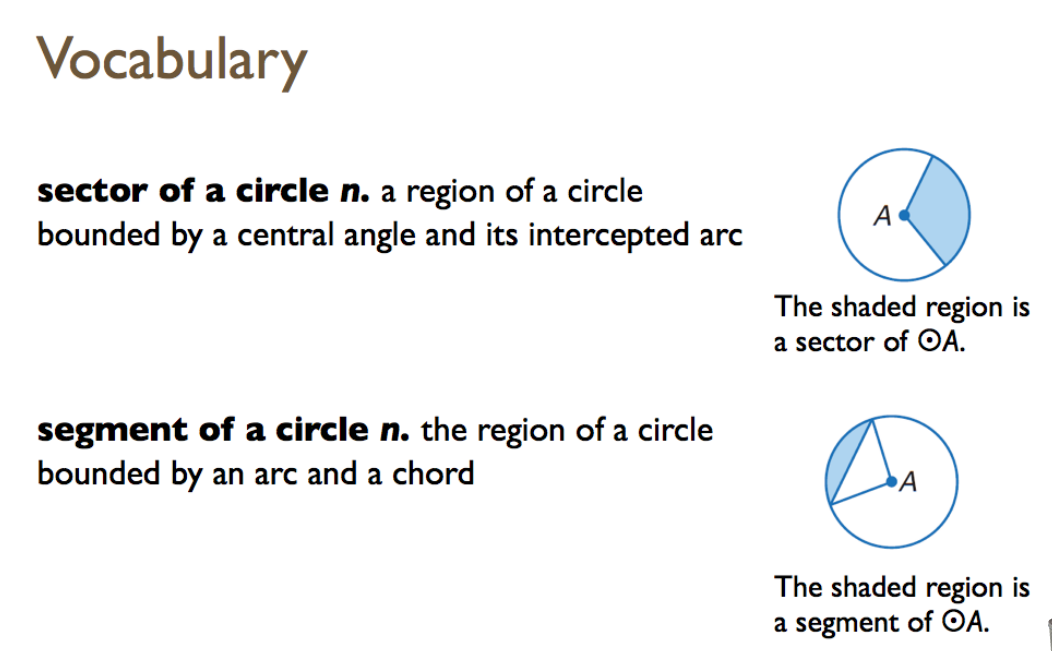 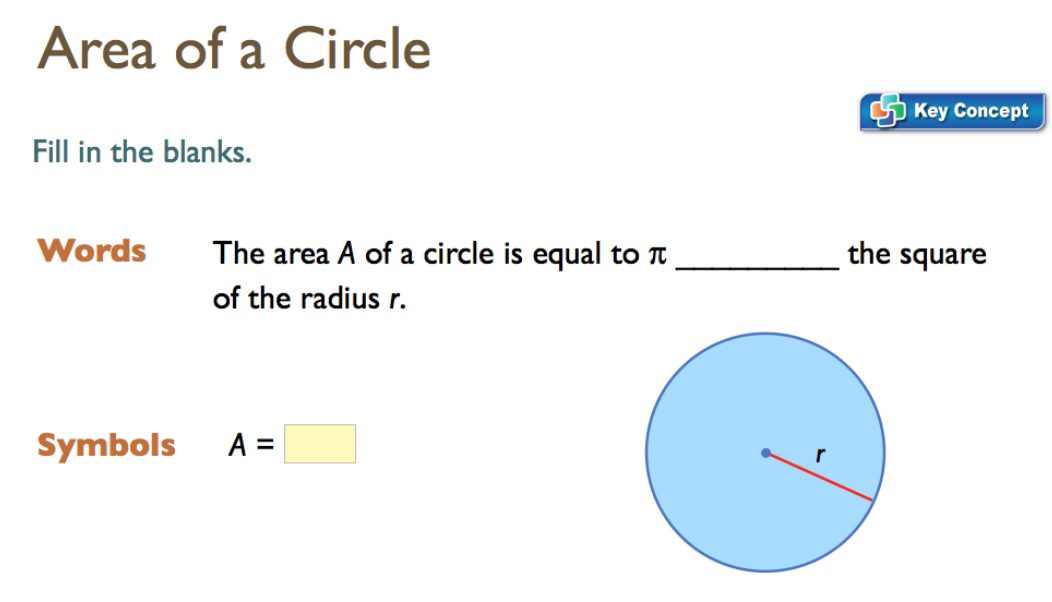 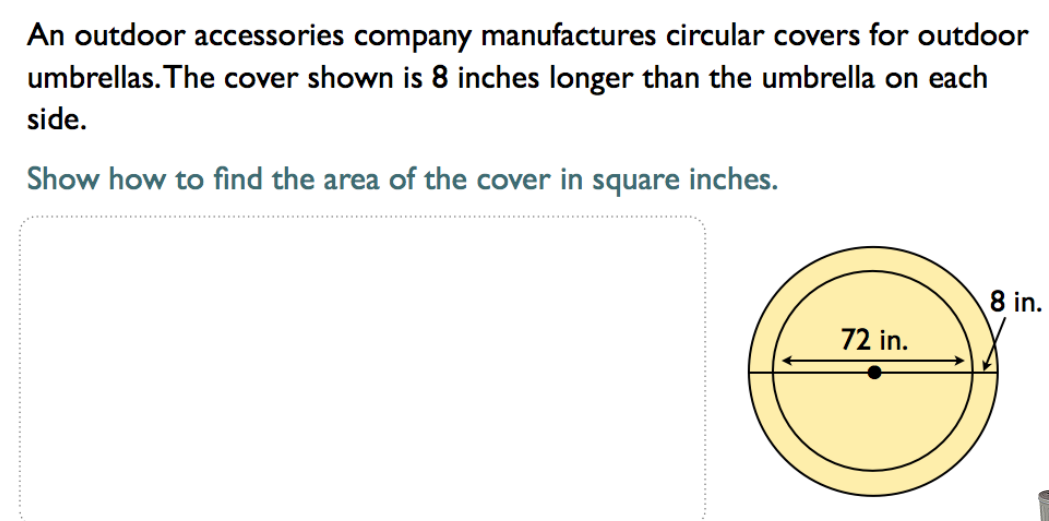 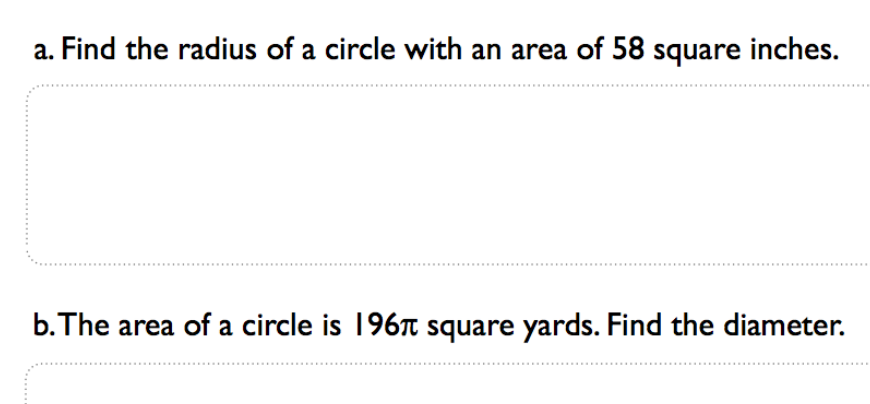 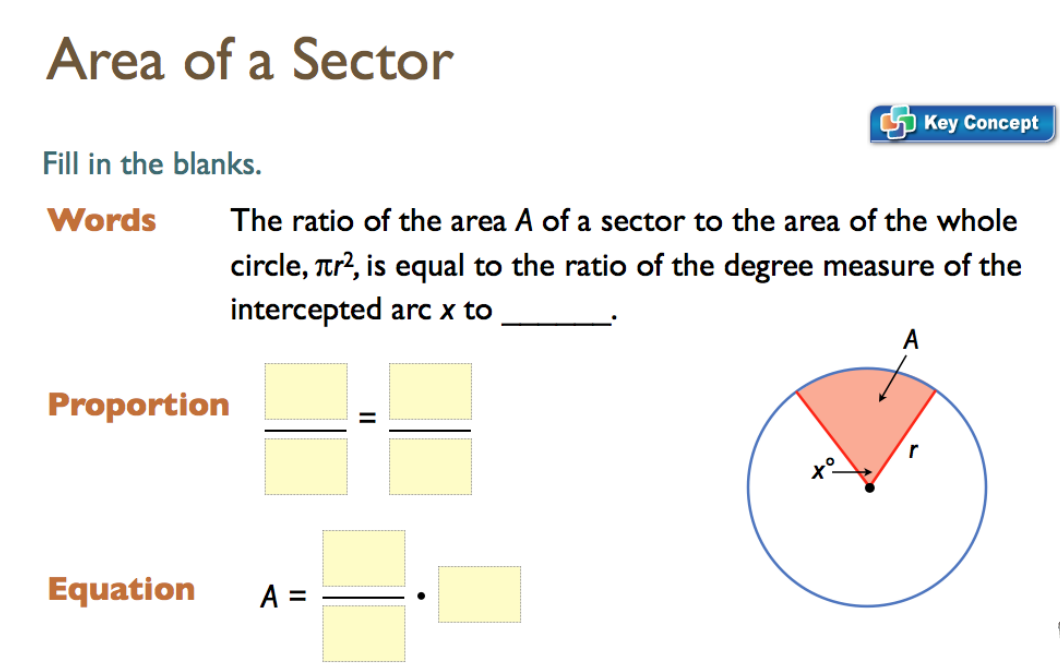 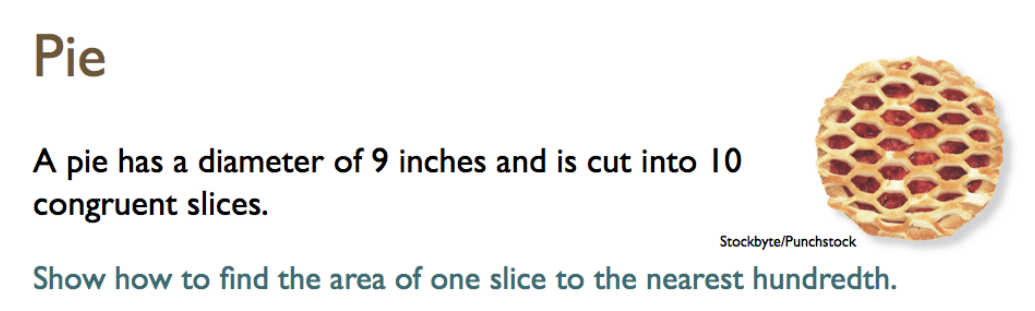 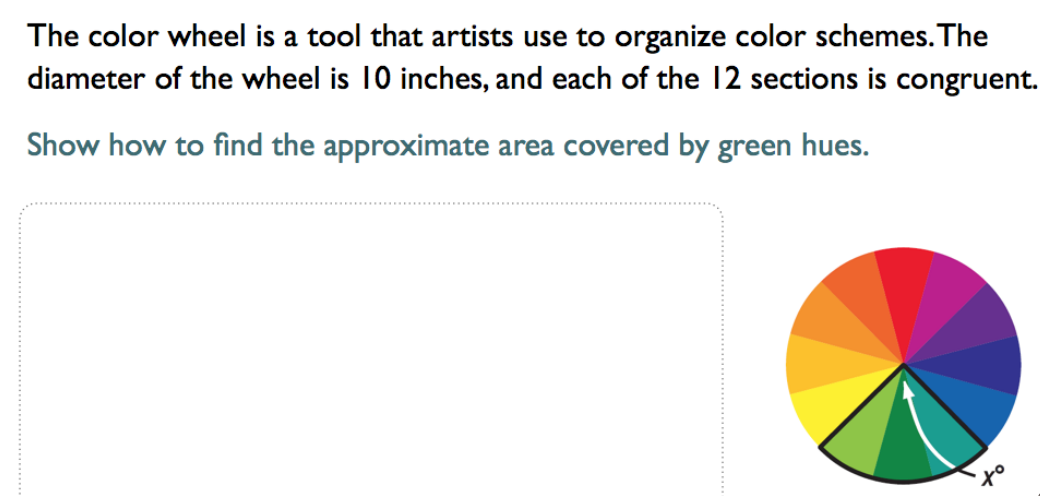 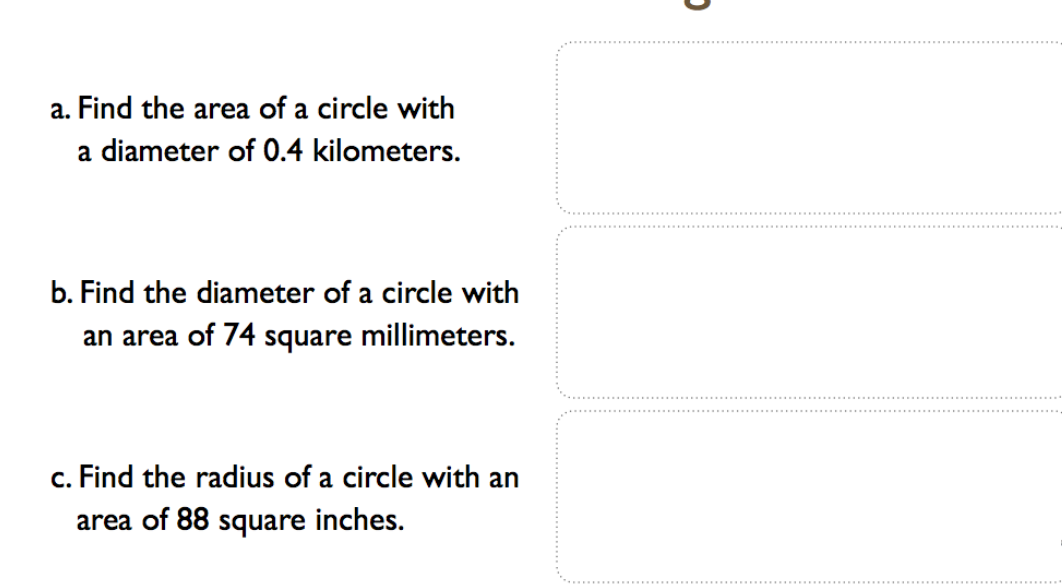 